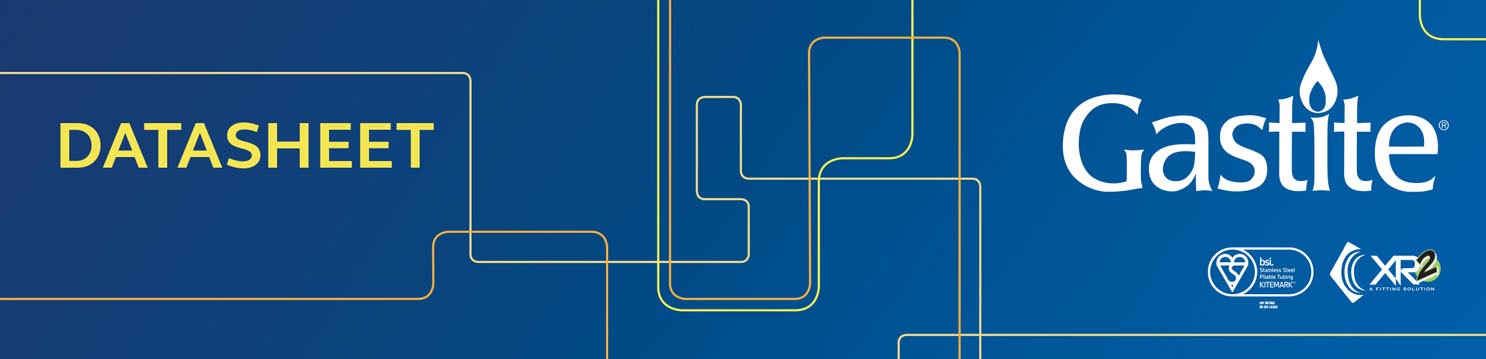 GASTITE® CSST TECHNICAL DATAProduct description:Gastite® CSST is a cost-effective gas piping solution that can signifcantly reduce installation time. The system offers flexibility in terms of pipe positioning and can be easily routed through complex structures. With the average installation requiring fewer fittings, (when compared to traditional piping methods), there is less leak potential, making for a safer system with reduced call backs. Measurements:Custom lengths also available.Applications:For the supply of natural gas or liquefied petroleum gas to an applianceSuitable for installation in all modes of construction including residential, commercial, new build, industrial or retro-fitGastite® CSST is not suitable for use as a flexible appliance connectorFig 1.0: Gastite® CSST with XR2™ fitting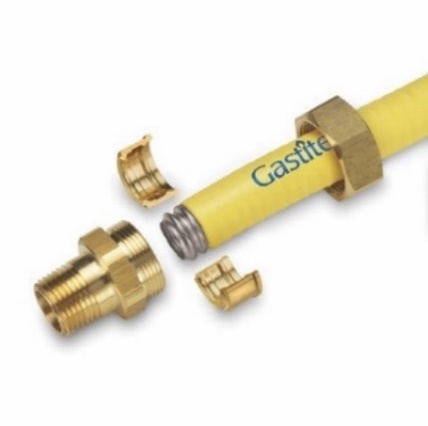 Volume:Marking:Front: GAS  WWW.GASTITE.EU  Gastite®  CSST-EU-DNXX   LOT/DATE CODE  00XXM  GAS Reverse: GAS-500mbar  KITEMARK  BS EN 15266  WARNING MESSAGE Material:Tubing: stainless steel 1.4306-304L 10.0Outer jacket: UV resistant polyethyleneCharacteristics:Flexible Efficient Easy to install No hot works Only simple hand tools requiredGastite® CSST is fire rated/tested at 820˚ for 89 minutes under EN 1775:007 Annex AMinimum operating temperature: -40ºCMaximum operating temperature: 60ºC Compatibility:For use only with XR2™ fittings with Jacket-Lock® which eliminate exposed steel beyond the nut and offer self-guiding assembly for a perfectly even flareGastite® CSST can be used as the connecting interface to copper or steel Storage:Gastite® CSST should be stored in a dry area until requiredGastite® CSST should not be left outside prior to installationIf exposed to extreme low temperature, allow to warm to room temperature before useDue to the potential risk of corrosion that some chemicals present to stainless steel, the piping must not be exposed to any acids, bases, salts or other caustic materialsSafety:All gas installation work shall be carried out by a business or self-employed operative who is a member of a class of persons approved by the Health and Safety Executive (HSE). Currently Gas Safe Register is the registration body. Acceptable certificates of competence are those issued under the: Nationally Accredited Certification Scheme (ACS) for individual gas fitting operatives. Scottish/National Vocational Qualifications (NVQ) that have been aligned to ACS in matters of gas safety. CSST tube ends are sharp and care should be taken when handling. Further information: More details on installation best practice can be found in Gastite® CSST Design & Installation Guide –available for download at www.gastite.co.uk/resources or by emailing info@gastite.co.uk OUTER DIAMETER WITH COVEROUTER DIAMETER WITHOUT COVERINTERNAL DIAMETERTUBING WALL THICKNESSCOVER THICKNESSLENGTHS AVAILABLE (M)DN1519.818.415.00.240.7130, 75DN2025.724.320.00.240.7130,75DN2533.331.926.30.240.7130, 45, 75, 90DN3239.438.031.70.280.7145, 75, 90DN4048.346.940.00.300.7145, 75DN5060.358.950.20.300.7145PIPE SIZEVOLUME OF 1M LENGTH OF GASTITE® CSST (M3)DN150.00021DN200.00037DN250.00065DN320.00094DN400.0015DN500.0023